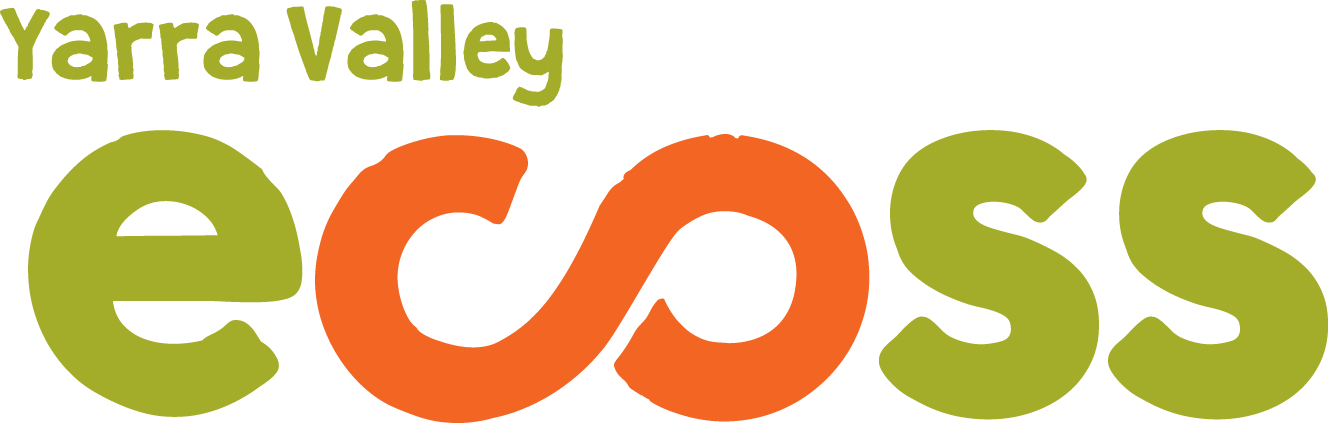 ECOSS SPRING FEST 2017 BOOKING FORMTo book a stall or demonstration time slot at the ECOSS Spring Fest please complete the form below and return by email to info@ecoss.org.au (or mail to: PO Box 340, Yarra Junction 3797).PLEASE NOTE:Stallholders will need to provide all their own equipment such as marquees, tables etc. As part of our ‘sustainability in action’ goal we ask you to avoid using disposable packaging or receptacles or, where unavoidable, they are biodegradable.  Name of stall holder, presenter or organisationContact personPhone numberEmailAre you not for profit?List products or organisations goalsHow does your business contribute to ecological and / or social sustainability?Please give brief details of your presentation if applicableAny special requirementsDo you have insurance?Please circle        Y        NYes please send a copy of your certificatesDo you require power? NFood- do you have streatrader and food handling certificates?NA